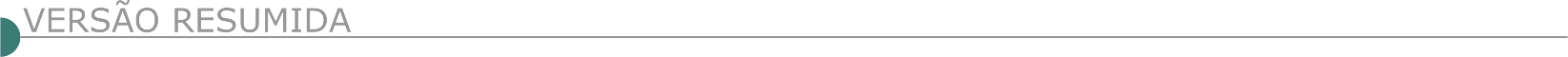 ESTADO DE MINAS GERAISÁGUAS VERMELHAS PREFEITURA MUNICIPAL AVISO DE LICITAÇÕES TP 001/2022 / TP 002/2022 / TP 003/2022 A Prefeitura Municipal de Águas Vermelhas/MG, torna público a realização de licitações nas modalidades TOMADA DE PREÇOS 001/2022, tipo menor preço Global, destinado a Contratação de empresa para Realizar recapeamento asfáltico em PMF e execução de sarjeta com concreto urbano tipo 1 na Rua Anfilófio José das Virgens - Bairro Novo Progresso conforme Convênio 1491000851/2020/SEGOV, cujos envelopes de habilitação e propostas deverão ser entregues até às 08:30 horas do dia 17 (dezessete) de fevereiro de 2022. TOMADA DE PREÇOS 002/2022Tipo menor preço Global, destinado a Contratação de empresa para Realizar Pavimentação Asfáltica em diversas ruas do Município (Distrito de Itamarati), conforme Contrato de Repasse 899689/2020/MDR/CAIXA, cujos envelopes de habilitação e propostas deverão ser entregues até às 10:30 horas do dia 17 (dezessete) de fevereiro de 2022. TOMADA DE PREÇOS 003/2022Tipo menor preço Global, destinado a Contratação de empresa para Realizar Recapeamento Asfáltico em diversas ruas do Município (Distrito de Itamarati e Distrito de Machado Mineiro), cujos envelopes de habilitação e propostas deverão ser entregues até às 13:00 horas do dia 17 (dezessete) de fevereiro de 2022. Maiores informações, bem como Editais completos, junto a Prefeitura Municipal de Águas Vermelhas/MG, com sede na Rua São Vicente, 164 - Centro, pelo telefone (33) 3755-1490, e-mail licitacao@aguasvermelhas.mg.gov.br e site www.aguasvermelhas.mg.gov.br. PREFEITURA MUNICIPAL DE ALPERCATA AVISO DE LICITAÇÃO PREFEITURA MUNICIPAL DE ALPERCATA, TP Nº 01/2022Do tipo menor preço global, no dia 10/02/2022, as 08h:30min, na sede da Prefeitura Municipal, à Rua João Massoriol, n. 55, Vila Eugenio. Objeto; Contratação de empresa especializada para execução de calçamento em bloquete, para diversas Ruas do Bairro Era Nova no Município de Alpercata, em conformidade com projetos e especificações. Cadastramento até as 16h:00min do dia 07/02/2022. O edital disponível na Prefeitura Municipal, no horário de 13h:00min às 17h:00min ou www.alpercata.mg.gov.br. ARAPONGA PREFEITURA MUNICIPAL - TOMADA DE PREÇO Nº 001/2022, PROCESSO LICITATÓRIO Nº 008/2022. Torna público, que fará realizar licitação na modalidade Tomada de Preço nº 001/2022, Processo Licitatório nº 008/2022, na data de 18/02/2022, às 09h00min, objetivando a contratação de empresa na área de construção civil, objetivando a execução de calçamento na Rua Edivarde de Freitas Rezende, conforme Convênio nº 1491000341/2017/ SEGOV/MG. Informações no Setor de Licitações da Prefeitura Municipal, situado na Praça Manoel Romualdo de Lima, nº 221, Centro, Araponga/MG, ou por telefone. (31) 3894-1100. PREFEITURA MUNICIPAL DE ARINOS AVISO TOMADA DE PREÇOS A Prefeitura Municipal de Arinos-MG, através da Comissão Permanente de Licitações, tornam público para o conhecimento de todos que realizará no dia 11 de fevereiro de 2022 às 09h00min, licitação na Modalidade: Tomada de Preços. TIPO: Menor preço por lote. Objeto: Contratação de empresa para execução de obras de Reformas de Escolas Municipais, Convênios, no Sigcon Saída 0001464/2021, Secretaria de Estado de Educação. O Edital e seus anexos poderão ser consultados e obtidos gratuitamente por meio do site www.arinos.mg.gov.br - maiores informações pelo telefone 3635 1281.PREFEITURA MUNICIPAL DE BUENO BRANDÃO – MG. CONCORRÊNCIA PÚBLICA Nº 03/2022. PROCESSO LICITATÓRIO Nº 05/2022. Aviso de alteração de data de abertura de licitação. Objeto: Execução de obra pública para a continuidade da construção da CRECHE PROINFÂNCIA – TIPO 2, conforme 1ª reformulação ao Termo de Compromisso PAC2 7371/2013 – FNDE, localizada na Rua Vale Verde, Bairro Parque Brigagão. Fica alterada a data para abertura dos envelopes para o dia 03/03/2022, às 10 horas. O edital em inteiro teor estará à disposição dos interessados de 2ª a 6ª feira, das 09h às 16h, na Rua Afonso Pena, nº 225, Centro, Bueno Brandão – MG. Fone: (035) 3463-1377 e/ou através do site www.buenobrandao.mg.gov.br. PREFEITURA DE CABO VERDE - AVISO DE LICITAÇÃO - PRC 31/2022 TP 003/2022 AVISO DE LICITAÇÃO PROCESSO LICITATÓRIO 031/2022 TOMADA DE PREÇOS 003/2022 A Prefeitura Municipal de Cabo Verde/MG, através de sua Comissão Permanente de Licitações, tornam público que fará realizar a abertura do Procedimento Licitatório n° 031/2022, na modalidade TOMADAS DE PREÇOS 003/2022, que tem por objeto CONTRATAÇAO POR EMPREITADA GLOBAL, DE EMPRESA ESPECIALIZADA EM CONSTRUÇAO CIVIL PARA A OBRA DE CONSTRUÇAO DE UMA ESCOLA PROVISORIA, COM DIVISORIAS, NA QUADRA COBERTA DO CLUBE AECV, localizado na Rua Pref. Francisco Eliziário de Souza, nº 52, Centro, nesta cidade de Cabo Verde – MG, com o fornecimento de mão-de-obra e materiais definidos nos anexos do Edital do Processo Licitatório nº 031/2022, prazo máximo para protocolo de envelopes proposta e documentação: 11/02/2021 às 09hr30min. Reunião Inaugural: 11/02/2022 às 10h00min. Informações na Sala de Licitações da Prefeitura Municipal de Cabo Verde, Estado de Minas Gerais, Rua Prefeito Carlos de Souza Filho, nº 175, Centro, Nesta cidade de Cabo Verde/MG, CEP 37.880-000, Telefone (35) 3736-1220 das 08h30min. às 17h00min., e pelo e-mail: licitacao1@caboverde.mg.gov.br. CAMANDUCAIA PREFEITURA MUNICIPAL - AVISO DE LICITAÇÃO - PROC. 016/22 – TOMADA DE PREÇOS Nº 004/22 Tipo: Menor Preço Global. Regime de Execução: Empreitada por Preço Global. Objeto: Contratação de Empresa Especializada para Construção de Pista de Caminhada em Monte Verde. Convênio: Emenda Especial Federal. Visita Técnica dia 14/02/2022 as 09h00min ou com agendamento na Secretaria de Obras do Município – Entrega dos Envelopes de Habilitação e Proposta dia 21/02/2022 até as 09h00 horas; Abertura dia 21/02/2022 ás 09h00–Informações ou site: https:// www.camanducaia.mg.gov.br/licitacao_taxonomy/editais-de-licitacao/. PREFEITURA MUNICIPAL DE CAMPO DO MEIO MG AVISO DE EDITAL DE TOMADA DE PREÇO PROCESSO 11/2022 TOMADA DE PREÇO Nº 1/2022A Prefeitura Municipal de Campo do Meio - MG, comunica a todos os interessados do ramo pertinente a abertura da licitação pública na modalidade de TOMADA DE PREÇO, regida pela Lei n° 10.520/2002 E 8.666/93, cujo objeto é: CONTRATAÇÃO DE EMPRESA ESPECIALIZADA EM SERVIÇOS DE ENGENHARIA PARA EXECUÇÃO DE SERVIÇO DE REFORMA/REVITALIZAÇÃO DO CALÇADAO LOCALIZADO NA ORLA DO LAGO DE FURNAS, NAS AVENIDAS DEPUTADO RENATO AZEREDO E NOÉ AZEVEDO, COM FORNECIMENTO DE MÃO DE OBRA E MATERIAIS. Abertura: 22/02/2022 às 09:00:00 horas. O edital pode ser adquirido na sede da Prefeitura Municipal, Rua Dr. José Mesquita Neto, nº. 356, centro da cidade de Campo do Meio, ou pelo site www.campodomeio.mg.gov.br. Informações complementares na sede da Prefeitura Municipal, no Departamento de Compras, ou pelo telefone: (35) 3857-1319. PREFEITURA MUNICIPAL DE CAMPO DO MEIO, 28 de janeiro de 2022. GILVANIO ROCHA DE BRITO. Presidente CPL.CAPITÓLIO PREFEITURA MUNICIPAL TOMADA DE PREÇOS N. º 01/2022Torna público através da Presid. CPL, Claudio Henrique Mesquita Junior, que se acha aberto o Procedimento Licitatório nº.04/2022, do tipo menor preço global, objetivando a contratação de empresa especializada para EXECUÇÃO DE RECAPEAMENTO DE VIA – RUA DOUTOR AVELINO DE QUEIROZ – TRECHO 01 – com recursos oriundos de Resolução SEGOV nº 011 de 03 de maio de 2021, Emenda Parlamentar nº 68382. Devendo os Envelopes contendo Documentação Habilitação (Envelope 01) e Proposta Comercial (Envelope 02) serem entregues na Seção de Licitação, até às 09:00 horas do dia 17/02/2022, sendo que o Envelope 01 referente à Habilitação será aberto às 09:30 horas do dia 17/02/2022, no mesmo local. Informações através do telefone (37)33730300 ou www.capitolio.mg.gov.br. TOMADA DE PREÇOS N. º 02/2022 Torna público através da Presid. CPL, Claudio Henrique Mesquita Junior, que se acha aberto o Procedimento Licitatório nº. 05/2022, do tipo menor preço global, objetivando a contratação de empresa especializada para EXECUÇÃO DE RECAPEAMENTO DE VIA – RUA DOUTOR AVELINO DE QUEIROZ – TRECHO 02 – com recursos oriundos de Transferência Especial do Ministério da Economia, conforme Plano de Ação nº 09032021-011606, Emenda Parlamentar nº 202138100001. Devendo os Envelopes contendo Documentação Habilitação (Envelope 01) e Proposta Comercial (Envelope 02) serem entregues na Seção de Licitação, até às 13:00 horas do dia 17/02/2022, sendo que o Envelope 01 referente à Habilitação será aberto às 13:30 horas do dia 17/02/2022, no mesmo local. Informações através do telefone (37)33730300 ou www.capitolio.mg.gov.br. PREFEITURA MUNICIPAL DE CARMO DO CAJURU AVISO DE LICITAÇÃO - PL Nº. 23/22 - TP Nº. 01/22. Objeto: Contratação de empresa especializada para execução de pavimentação asfáltica em vias públicas do Município de Carmo do Cajuru, visando o atendimento da ampliação de meta do Convênio nº 1301000681/2020/SEINFRA. Entrega e abertura dos envelopes: dia 15/02/22 às 13h00min. Info tel. (037) 3244-0704 e-mail contratos@carmodocajuru.mg.gov.br. PREFEITURA MUNICIPAL DE CARMO DO PARANAÍBAMG – PROCESSO LICITATÓRIO N° 003/2022 - CONCORRÊNCIA N° 001/2022 AVISO DE LICITAÇÃO Torna-se público, para conhecimento dos interessados, que a Prefeitura Municipal de Carmo do Paranaíba, por meio do Setor de Compras e Licitações, sediado à Praça Misael Luiz de Carvalho, nº 84, bairro Centro, realizará licitação, na modalidade CONCORRÊNCIA, cujo objeto da presente licitação é a escolha da proposta mais vantajosa para a contratação de empresa de engenharia e/ou arquitetura para construção do Mercado do Produtor, no Município de Carmo do Paranaíba, de acordo com CONVÊNIO MAPA nº 908760/2020, conforme condições, quantidades e exigências estabelecidas neste Edital e seus anexos. ENTREGA DOS ENVELOPES: até as 13h00min do dia 03/03/2022. ABERTURA DOS ENVELOPES: dia 03/03/2022 às 13h30min. LOCAL: Sala de Licitações da Prefeitura Municipal de Carmo do Paranaíba, localizado à Praça Misael Luiz de Carvalho, n° 84, Carmo do Paranaíba. Cópia do edital e informações complementares poderão ser obtidas no endereço acima ou pelos telefones (34) 3851-9812, das 12:00 às 17:00 horas, em dias úteis ou ainda pelo site: www.carmodoparanaiba.mg.gov.br. COLUNA PREFEITURA MUNICIPAL - TORNA PÚBLICO: *PROCESSO LICITATÓRIO Nº 006/2022, TOMADA DE PREÇOS Nº 001/2022 Objeto: “Contratação De Empresa Do Ramo De Engenharia Especializada Para Execução Das E Obras De Reforma E Revitalização Da Praça Herculano Torres E Praça Adjacente No Município Coluna – MG, Com Fornecimento De Peças, Equipamentos, Materiais E Mão De Obra, Conforme Projeto / Planta, Memorial Descritivo, Cronograma Físico – Financeiro, Planilha Orçamentária, Detalhamento Do Projeto”. Sessão dia 17.02.2022, às 09:00 horas. O Edital e seus anexos estarão à disposição no Setor Licitações, pelo telefone: (33) 34351255 ou pelo e-mail: licitacaocoluna@gmail.com. PAL Nº 007/2022, TOMADA DE PREÇOS Nº 002/2022. A Prefeitura Municipal de Coluna - MG, Torna Público: *Processo Licitatório nº 007/2022, Tomada de Preços nº 002/2022 - Objeto: “Contratação De Empresa Do Ramo De Engenharia Para “Execução De Obras De Calçamento De 2.286,67m² Em Bloquete - E=8 Cm- FCK=35mpa, Execução De 762,33m De Sarjeta De Concreto Urbano (SCU), Tipo 1, Com FCK 15 Mpa, Largura De 50cm Com Inclinação De 3% E Instalação De 776,33m De Meio-Fio, Em Concreto Com FCK 20mpa, Pré-Moldado, MFC-01 Padrão DEER-MG, Dimensões (12x16x7x35) Cm, Localizado Na Rua São João Evangelista – Centro – Coluna/MG, Conforme Projeto/Planta, Memorial Descritivo, Cronograma Físico – Financeiro, Planilha Orçamentária, Quadro De Composição Do Investimento (QCI), Memória De Cálculo De Quantidades, Com Regime De Execução Por Empreitada Global, Com Recursos Financeiros Oriundos Do Convênio De Saída Nº 1491000984 / 2021 / SEGOV / PADEM, Celebrado Entre O Estado De Minas Gerais, Por Intermédio Da Secretaria De Estado De Governo E O Município Coluna – MG”. Sessão dia 24.02.2022, às 09:00 horas. O Edital e seus anexos estarão à disposição no Setor Licitações, pelo telefone: (33) 34351255 ou pelo e-mail: licitacaocoluna@gmail.com. CUPARAQUE PREFEITURA MUNICIPAL PROCESSO LICITATÓRIO N°:012/2022 AVISO DE LICITAÇÃO O Município de Cuparaque/MG, comunica através da CPL, que abrirá o Processo Licitatório N°:012/2022, na modalidade Tomada de Preços N°:002/2022, tipo menor preço global, para a contratação de empresa de engenharia para execução de serviços de Infraestrutura (Drenagem Pluvial), conforme Contrato BDMG Nº:330.175 - Programa BDMG Municípios 2021 - BDMG Urbaniza, no município de Cuparaque. A abertura será dia 15/02/2022 às 09h00, na sede da Prefeitura. Os interessados poderão retirar o edital e obter informações na sala de reuniões da Prefeitura, na Avenida Moacir Albuquerque, 477 - Centro, na Cidade de Cuparaque/MG, nos dias úteis no horário de horário de 08h00 às 16h00. Informações Tel./Fax: (0x33) 3262-5130-5131. Email: licitacao@cuparaque.mg.gov.br e site: http:// www.cuparaque.mg.gov.br. CATUTI PREFEITURA MUNICIPAL TP Nº 03/2022 O Município de Catuti/MG, torna público que realizará Tomada de Preços nº 03/2022, no dia 16/02/2022, às 08h00min horas, na sede da Prefeitura de Catuti/MG, localizada na Praça Presidente Vargas, n° 01 - Centro - CEP: 39.526-000, objetivando a contratação de empresa para execução de obras de pavimentação asfáltica em PMF de vias urbanas na Cidade de Catuti/MG. O edital poderá ser solicitado na sede da Prefeitura ou pelo e-mail: catutilicitacoes@gmail.com. DORES DO INDAIÁ PREFEITURA MUNICIPAL PROCESSO LICITATÓRIO N° 034/2022, NA MODALIDADE TOMADA DE PREÇOS N° 001/2022Objeto: Contratação de empresa especializada para execução de obras de pavimentação asfáltica em CBUQ, em trechos das ruas José Argemiro de Moura, Rio Grande do Norte, Ceará, Piauí e Maranhão, localizados em Dores do Indaiá-MG, nos termos do convênio nº911453/2021, celebrado entre o Ministério do Desenvolvimento Regional – MDR, por intermédio da Caixa Econômica Federal e o município de Dores do Indaiá-MG. Sendo a abertura das propostas marcada para o dia 16/02/2022 às 08:00 horas. Informações podem ser obtidas no setor Licitações à Praça do Rosário, 268, Fone (37) 3551-6250 (ramal 6256) ou por e-mail licitacao@doresdoindaia.mg.gov.br. PREFEITURA MUNICIPAL DE ERVÁLIA/MG - PREGÃO PRESENCIAL Nº 009/2022. Torna público que fará realizar licitação na modalidade Pregão Presencial nº 009/2022, na data de 09/02/2022, às 09h00min, Processo Licitatório nº. 018/2022, objetivando o Registro de Preço para futuras e eventuais contratações de empresas na área de construção civil, visando futuras e eventuais prestações de serviços de mão de obra civil, para execução de reboco, instalação de portas, colocação de rodapé, embolso paulista dentre outros serviços correlatos. Informações no setor de Licitações, na Rua Nossa Senhora Aparecida, nº 50, Bairro Centro, em Ervália/MG ou pelo telefone (32) 3554-1124.PREFEITURA DE ESTRELA DO SUL DEPARTAMENTO DE LICITAÇÃO - PROCESSO LICITATORIO Nº. 001/2022 TOMADA DE PREÇOS Nº. 001/2022 A PREFEITURA MUNICIPAL DE ESTRELA DO SUL-MG, torna público que realizará licitação na modalidade TOMADA DE PREÇOS do tipo Menor Preço Global, a ser regida pela Lei n° 10.520/2002, de 17 de julho de 2002 e alterações, Lei complementar 123/2006, art. 48, I e demais normas legais e, ainda, pelo estabelecimento no presente Edital e seus Anexos. OBJETO. Constitui objeto da presente licitação, CONTRATAÇÃO DE EMPRESA DE ENGENHARIA CIVIL, PARA EXECUÇÃO DA OBRA SOB REGIME DE EMPREITADA PELO MENOR PREÇO GLOBAL, COM FORNECIMENTO DE EQUIPAMENTOS, MÃO-DE-OBRA, MATERIAIS E SERVIÇOS TÉCNICOS NECESSÁRIOS À EXECUÇÃO DE OBRA PARA A CONSTRUÇÃO DA CRECHE NO DISTRITO DE DOLEARINA, CONFORME MEMORIAL DESCRITIVO EM ANEXO NO EDITAL. A sessão de processamento do TOMADA DE PREÇOS será realizada em dependência própria da Administração Pública Municipal, localizada na rua Alfredo Tormin n° 32 – Centro, na cidade de Estrela do Sul/MG, iniciando-se no dia 14/02/2022 as 09 horas e 10 minutos e será conduzida pela Pregoeira, com o auxílio dos Membros da Comissão de Licitação, designados pela Portaria nº. 03 de 03 de janeiro de 2022, o Edital em inteiro teor será disponibilizado no site, www.estreladosul.mg.gov.br/publicacoes. RECEBIMENTO DOS ENVELOPES DOCUMENTAÇÃO E PROPOSTA ATÉ DIA: 14/02/2022 HORA: 09:00 hs LOCAL: Exclusivamente no DEPARTAMENTO DE LICITAÇÃO – na Av. Alfredo Tormin nº. 32 - Centro –Estrela do Sul MG. INÍCIO DA SESSÃO PARA ABERTURA DOS ENVELOPES DIA: 14/02/2022 HORA: 09:10 hs LOCAL: Exclusivamente no DEPARTAMENTO DE LICITAÇÃO – na Av. Alfredo Tormin nº 32 - centro –Estrela do Sul MG. VALIDADE DA PROPOSTA: no mínimo 60 (sessenta) dias. Os interessados poderão obter maiores esclarecimentos sobre esta licitação TOMADA DE PREÇOS nº. 001/2022, junto ao Departamento de Licitação, sito à Rua Alfredo Tormin nº. 32, Centro, Estrela do Sul – MG, tel. (34) 3843-1255, Ramal 37 de 2ª a 6ª feira no horário das 8:00 às 11:00 e 13:00 as 17:00 horas.COMISSAO DE ICITAÇÃO AVISO DE PE 01/2022 PROCESSO LICITATÓRIO: Nº 002/2022 PREGÃO ELETRONICO: Nº001/2022 DATA DE ABERTURA: 10/02/2022 HS: 09:00 O Município de Francisco Badaró/MG com sede na Rua Araçuaí, s/nº - Centro na cidade de Francisco Badaró/MG, torna público que fará realizar procedimento licitatório Nº002/2022, modalidade Pregão Eletrônico, Nº001/2022, menor preço por item, para O Registro de preços para futura e eventual contratação de empresa para prestação de serviços de capina, roçadas, podas de árvores, calçamento, eletricista e pintura em atendimento a secretaria municipal de obras e serviços urbanos. O Edital estará disponível no setor de licitações na sede da Prefeitura Municipal de Francisco Badaró e na plataforma (www.licitardigital.com.br - Maiores Informações Fone: 33.3738.1123 ou 33.37381228. Email setor.licitacao@franciscobadaro.mg.gov.br. FREI LAGONEGRO CÂMARA MUNICIPAL AVISO DE LICITAÇÃO TOMADA DE PREÇOS Nº 001/2022 - PL 004/2022 Objeto: Contratação de empresa especializada para ampliação da sede da Câmara Municipal. Abertura do Envelopes, às 13h00m do dia 14 de fevereiro de 2022 na Rua Luíza Patrocínio, 7, Centro – Frei Lagonegro/ MG. FRONTEIRA PREFEITURA MUNICIPAL - EDITAL DE LICITAÇÃO TOMADA DE PREÇOS Nº 003/2022  O Prefeito Municipal no uso de suas atribuições legais, torna público que fará realizar às 09hrs00min do dia 16 de fevereiro de 2022, no Departamento de Licitação - na Av. Minas Gerais nº 110 - Centro - Fronteira/MG, Tomada de Preços, objetivando a contratação de empresa especializada na área de engenharia para execução de obras na construção do reservatório para captação de águas pluviais, da Escola Municipal situada à Av. Abdo Jauid Feres nº 150, Centro, nesta cidade, conforme Projeto Básico. Fronteira, 27 de janeiro de 2022.GONZAGA PREFEITURA MUNICIPAL PROCESSO LICITATÓRIO N.º 012/2022 AVISO DE LICITAÇÃO O município de Gonzaga torna público que realizará o Processo Licitatório n° 012/2022 - modalidade Tomada de Preço n.º 003/2022, tipo menor preço global, para a contratação de empresa especializada para execução de obra de engenharia destinada a ampliação da Unidade Básica de Saúde do Município de Gonzaga/MG. Data da sessão: 15 de fevereiro de 2022, sendo o horário limite para credenciamento, entrega dos envelopes e início da sessão: 09h00min. O Edital completo e seus anexos encontram-se à disposição dos interessados, na Prefeitura Municipal, Setor de Licitações, gratuitamente ou através de solicitação no e-mail: licitaprefgonzaga@gmail.com. Dúvidas: (33)3415-1275. GOVERNADOR VALADARES PREFEITURA MUNICIPAL PREGÃO PRESENCIAL Nº 002/2022 AVISO DE LICITAÇÃO.O Município de Governador Valadares torna público o aviso de licitação pregão presencial nº 000002/2022, pac 000013/2022, “menor preço por item - pregão” referente à registro de preços para futura e eventual aquisição de blocos pré-moldados de concreto para utilização nas obras de contenção do Município de Governador Valadares. Os interessados poderão obter informações na R. Mal. Floriano nº 905, 3º andar, Departamento de Suprimentos e Contratos (tel. 33 3276-4025) nos dias úteis, entre 12h e 18h e poderão retirar o edital através do site www.valadares.mg.gov.br/licitacoes - data do pregão: 11 de fevereiro de 2022. Horário limite para credenciamento, entrega dos envelopes e início da sessão: 14:00. MUNICÍPIO DE IBIRITÉ - EDITAL DE LICITAÇÃO Nº 082/2021 PROCESSO ADMINISTRATIVO Nº 184/2021 TOMADA DE PREÇO Nº 008/2021 1. PREÂMBULO O Município de Ibirité, por intermédio da Secretaria Municipal de Administração, realizará licitação na modalidade TOMADA DE PREÇO, do TIPO MENOR PREÇO, sob regime de empreitada, por PREÇO GLOBAL, em sessão pública, a ser realizada no Departamento de Compras, da Secretaria Municipal de Administração, localizada na Rua Arthur Campos, nº 906 – Bairro Alvorada, Ibirité/MG, conforme especificações contidas neste Edital e em seus Anexos. Esta licitação será regida pela Lei Federal nº. 8.666, de 21 de junho de 1993 e alterações, Lei Complementar nº. 123, de 14 de dezembro de 2006, bem como pelas regras estabelecidas neste Edital. Os envelopes de “Habilitação” e “Proposta Comercial” da(s) empresa(s) interessada(s) em participar desta licitação deverão ser protocolados até às 08 horas e 45 minutos do dia 20/12/2021, na Divisão de Protocolo do Departamento de Compras da Secretaria Municipal de Administração da Prefeitura Municipal de Ibirité, situada na Rua Arthur Campos, nº 906, Bloco Central, Alvorada, Ibirité. A abertura dos envelopes e o procedimento de julgamento iniciar-se-ão às 09 horas do dia 20/12/2021, na Sala de Licitações do Departamento de Compras da Secretaria Municipal de Administração da Prefeitura Municipal de Ibirité, localizada no endereço informado acima. Todas as referências de tempo no Edital, no aviso e durante a sessão pública, observarão obrigatoriamente o horário de Brasília - DF e, dessa forma, serão registradas no sistema e na documentação relativa ao certame. 2. OBJETO Contratação de empresa especializada, sob regime de empreitada por preço global, para a execução de obras de contenção muro gabião discriminados abaixo. Estão inclusos no escopo o fornecimento de materiais, equipamentos e mão de obra necessária, nas condições de execução descritas. Segue abaixo os endereços das obras: Rua Centenário - Bairro Marilândia. Coordenadas geográficas: -20.0036820251299, -44.04723924684783 - O valor teto do serviço licitado limitador de propostas das licitantes é de R$ 229.360,61 (duzentos e vinte e nove mil, trezentos e sessenta reais, e sessenta e um centavos), sendo desclassificadas todas as propostas com preço total acima deste valor.JANAÚBA PREFEITURA MUNICIPAL - PROCESSO Nº. 20/2022 - TOMADA DE PREÇO Nº. 04/2022 O município de Janaúba/MG torna público para conhecimento dos interessados, que realizará no dia 21 de fevereiro de 2022, às 09:00, em sua sede situada na Praça Dr. Rockert, n° 92, Centro, processo licitatório n° 20/2022, na modalidade tomada de preços n° 04/2022, para contratação de empresa especializada para reforma da escola Américo soares e escola jardim de infância Josefina Azevedo, conforme especificações constantes no edital e seus anexos, cuja cópia poderá ser adquirida junto ao setor de licitações, no referido endereço, no horário de 12:00 às 18:00 horas, nos dias úteis, assim como no site: www.janauba.mg.gov.br. JENIPAPO DE MINAS PREFEITURA MUNICIPAL PROCESSO LICITATÓRIO Nº 003/2022 TOMADA DE PREÇOS Nº. 001/2022 OBJETO: Contratação de empresa especializada para execução de obras de construção de pavimento superior na Câmara Municipal de Jenipapo de Minas-MG, conforme memorial descritivo, cronograma físico-financeiro, planilha orçamentária e planta baixa. Sessão Publica para abertura e julgamento: 15/02/2022 às 09h00min; Tipo: Menor Preço global; Critério de Julgamento: Preço Global. Maiores informações: Rua Turmalina, 200 - Centro, CEP: 39.645-000 - Jenipapo de Minas/MG; Telefone: (33) 3738-9002; E-mail: licitacao@jenipapodeminas.mg.gov.br, site: www.jenipapodeminas.mg.gov.br. PREFEITURA DE JOÃO MONLEVADE - AVISO DE LICITAÇÃO - CONCORRÊNCIA Nº 02/2022O Município de João Monlevade torna pública a licitação referente à Concorrência nº 02/2022. Objeto: CONTRATAÇÃO DE EMPRESA PARA CONSTRUÇÃO DE HABITAÇÃO DE INTERESSE SOCIAL, PARA ATENDER FAMÍLIA EM VULNERABILIDADE SOCIAL, com fornecimento de equipamentos, mão-de-obra, materiais e serviços técnicos necessários à execução do objeto, em conformidade com planilha de custos, cronograma, memorial descritivo e anexos do edital. Data de abertura: 02/03/2022 às 09:00h. Edital disponível no site do município www.pmjm.mg.gov.br. Mais informações: (31) 3859-2525.MUNICIPIO DE JOÃO MONLEVADE AVISO DE LICITAÇÃO-CONCORRÊNCIA 03/2022. O Município de João Monlevade torna pública a licitação referente à Concorrência 03/2022. Objeto: CONTRATAÇÃO DE EMPRESA PARA CAIAÇÃO EM MEIO FIO, INCLUSIVE ADIÇÃO DE FIXADOR (MANUAL OU MECANIZADA), com fornecimento de equipamentos, mão-de-obra, materiais e serviços técnicos necessários à execução do objeto. Data de abertura: 03/03/2022 às 09:00h. Edital disponível no site do município www.pmjm.mg.gov.br. Mais informações: (31) 3859-2525.JUIZ DE FORA – MG - AVISO PREGÃO ELETRÔNICO Nº 369/2021 - SO PROCESSO ELETRÔNICO Nº 92.669/2021 Acha-se aberta, na Subsecretaria de Licitações e Compras - SSLICOM, situada à Av. Brasil, 2001/7º andar, nesta cidade de Juiz de Fora – MG, LICITAÇÃO NA MODALIDADE DE PREGÃO, na forma ELETRÔNICA, tipo MENOR PREÇO, pelo modo de disputa aberto, com a finalidade de selecionar propostas para REGISTRAR PREÇOS para a contratação de empresa especializada na prestação de serviço de locação mensal de caminhões e equipamentos pesados, cujas especificações detalhadas encontram-se nos Anexos que acompanham o Edital. Regem a presente licitação, a Lei Federal nº 8.666/93, observadas as alterações posteriores, a Lei Federal nº 10.520/2002, a Lei Municipal nº 10.214/2002, a Lei Complementar nº 123/2006, com as alterações promovidas pela Lei Complementar nº 147/2014, Lei Municipal nº 12.211/2011, Lei Municipal nº 13.830/2019, Decreto Municipal nº 07962/2003, Decreto Municipal nº 13.892/2020, Decreto municipal nº 14.168/2020, Lei Municipal nº 14.159/2021, Decreto Municipal nº 14.350/2021 e demais legislações aplicáveis. Serão observados os seguintes horários e datas para os procedimentos que seguem: Recebimento das Propostas e Documentos de Habilitação: das 9h. do dia 01/02/2022, às 14h50 do dia 11/02/2022; Início da Sessão de Disputa de Preços: às 15h do dia 11/02/2022, no endereço eletrônico https://www.portaldecompraspublicas.com.br, horário de Brasília - DF. Poderão participar da licitação pessoas jurídicas que atuam no ramo pertinente ao objeto licitado, observadas as condições constantes do edital. O Edital Completo poderá ser obtido pelos interessados na SSLICOM, em arquivo digital, mediante entrega de um pen-drive, de segunda a sexta-feira, no horário de 08:30 às 11:30 e de 14:30 às 17:30 horas ou pelo endereço eletrônico https://www.pjf.mg.gov.br/secretarias/cpl/editais/pregao_eletronico/. Quaisquer dúvidas contatar pelo telefone (32) 3690-8188/8187.COMPANHIA DE SANEAMENTO MUNICIPAL - CESAMA JUIZ DE FORA - MG - LICITAÇÃO ELETRÔNICA Nº 011/21 OBJETO: Contratação de Empresa de Engenharia para implantação do coletor tronco de esgotos sanitários na margem esquerda e direita do córrego Santa Luzia, relativos à ampliação do sistema de esgotamento sanitário da cidade de Juiz de Fora/MG. Modo de Disputa: FECHADO DATA DE ABERTURA: Dia 15/02/2022 às 09 horas LOCAL: no sítio https://www.gov.br/compras/pt-br/ (Comprasnet - RDC) UASG: 925894 – Companhia de Saneamento Municipal – CESAMA RECEBIMENTO DAS PROPOSTAS: a partir da data da divulgação do Edital no portal https://www.gov.br/compras/pt-br/ - O Edital e seus anexos encontram-se disponíveis para download no Portal de Compras do Governo Federal, no endereço https://www.gov.br/compras/pt-br/ e no site da Cesama: http://www.cesama.com.br e também poderão ser retirados gratuitamente, mediante apresentação de dispositivo para cópia, no Departamento de Licitações e Assessoria de Contratos, na Sede da CESAMA. Informações: Telefones (32) 3692-9198/ 9199 / 9200 / 9201, fax (32) 3692-9202 ou pelo e-mail licita@cesama.com.br. COMPANHIA DE SANEAMENTO MUNICIPAL - CESAMA - ADIAMENTO – LICITAÇÃO ELETRÔNICA Nº 010/21 OBJETO: Contratação de empresa de prestação de serviços de engenharia para Construção da Rede Tronco Sudeste. NOVA Data de abertura: 24/02/2022 às 09 horas. LOCAL: no sítio https://www.gov.br/compras/pt-br/ - (Comprasnet - RDC). UASG: 925894 – Companhia de Saneamento Municipal – CESAMA. RECEBIMENTO DAS PROPOSTAS: a partir da data da divulgação do NOVO Edital no portal https:// www.gov.br/compras/pt-br/. O NOVO Edital encontra-se disponível para download no Portal de Compras do Governo Federal, no endereço https://www.gov.br/compras/pt-br/ e no site da Cesama: http://www. cesama.com.br e também poderá ser retirado gratuitamente, mediante apresentação de dispositivo para cópia, no Departamento de Licitações e Assessoria de Contratos, na Sede da CESAMA. Informações: Telefones (32) 3692-9198/ 9199 / 9200 / 9201, fax (32) 3692-9202 ou pelo e-mail licita@cesama.com.br. JURUAIA PREFEITURA MUNICIPAL AVISO DE LICITAÇÃO PRC 019/2022 TOMADA DE PREÇOS 02/2022 Objeto: constitui objeto da presente licitação a Contratação de empresa para prestação de serviço com fornecimento de materiais para construção de alambrado, irrigação e plantio de grama para construção do novo estádio de futebol do município de Juruaia. Data de abertura: 16/02/2022 horário: 08:00h. Local: prédio da prefeitura municipal de Juruaia - MG, sala de licitações, Rua Ana Vitória, nº. 135 – Centro - Juruaia/MG. O inteiro teor do ato convocatório e seus anexos encontram-se à disposição dos interessados no endereço acima mencionado, no horário das 08:00h às 16:00h em dias úteis, maiores informações poderão ser obtidas através do telefone (35)3553-1211 e pelo site: www.juruaia.mg.gov.br. PREFEITURA MUNICIPAL DE LAGOA DOS PATOS EXTRATO DE CONTRATO N° 004/2022 CONTRATO Nº 004/2022 Contratante: Município de Lagoa dos Patos- MG – Contratado: CONSÓRCIO INTERMUNICIPAL PARA O DESENVOLVIMENTO AMBIENTAL SUSTENTÁVEL DO NORTE DE MINAS - CODANORTE para PRESTAÇÃO DE SERVIÇOS DE ASSESSORIA TÉCNICA AMBIENTAL PARA A REALIZAÇÃO DA DESTINAÇÃO FINAL DOS RESÍDUOS SÓLIDOS URBANOS DE FORMA ADEQUADA E IMPLANTAÇÃO DE UNIDADE DE TRIAGEM E COMPOSTAGEM. Vigência 06/01/2022 até 31/12/2022 - Valor global: R$: 70.800,00 (Setenta mil e oitocentos reais). Resultados disponível no site da prefeitura municipal: http://www.lagoadospatos.mg.gov.br. MARTINHO CAMPOS PREFEITURA MUNICIPAL - PROCESSO LICITATÓRIO Nº 010/2022. TOMADA DE PREÇOS Nº 001/2022. Objeto: Contratação de empresa especializada para execução da obra de calçamento de alvenaria poliédrica, na Rua Austregésilo de Mendonça na sede municipal de Martinho Campos/MG. Data da Sessão: 16/02/2022 às 14:00h. O Edital está disponível no site: www.martinhocampos.mg.gov.br. Maiores informações: (37) 3524-1273. MATIAS CARDOSO PREFEITURA MUNICIPAL AVISO DE LICITAÇÃO PROCESSO Nº. 02/2022 TOMADA DE PREÇOS Nº. 01/2022O MUNICIPIO DE MATIAS CARDOSO-MG, torna público, que realizará dia 09/03/2022 as 09:00h, na Avenida Hudson Charles, n°.2, Alto Bonito, Matias Cardoso-MG, licitação, tomada de preços, para contratação de empresa para prestação de serviços de execução de obra de urbanização da orla do Rio São Francisco na sede do Município, conforme especificações constante do edital, cuja cópia poderá ser adquirida no referido endereço, no horário de 08:00 às 14:00 hs, nos dias úteis, no e-mail liictacao@matiascardoso.mg.gov.br - ou pelo site www.matiascardoso.mg.gov.br. MIRABELA PREFEITURA MUNICIPAL TOMADA DE PREÇO Nº 003/2022 A realizar-se dia 16/02/2022 as 9:00 hs – Objeto – Contratação de empresa especializada em engenharia para execução de serviços de construção de usina de triagem e compostagem de resíduos sólidos no município de Mirabela/mg, conforme projetos que integram o presente edital. Edital disponível no site: www.mirabela.mg.gov.br - Informações: (38)3239-1288.MONTEZUMA PREFEITURA MUNICIPAL AVISO DE LICITAÇÃO TOMADA DE PREÇOS N° 001/2022 A Prefeitura Municipal de Montezuma/MG, torna público que realizará licitação na modalidade TOMADA DE PREÇOS N° 001/2022 - Processo 011/2022, cujo objeto é a contratação de empresa especializada em construção civil para prestação de serviços de construção da praça Valentim Alves Pereira na sede do município de Montezuma/ MG - RECURSO PROPRIO, em conformidade com as planilhas e projetos anexos. A Sessão Pública acontecerá no dia 15 de fevereiro de 2022 às 09:00 na sede do município, Praça José Batista, 1000 - Centro - Montezuma. O edital encontra-se disponível na Secretaria Municipal de Administração. AVISO DE LICITAÇÃO TOMADA DE PREÇOS N° 002/2022 A Prefeitura Municipal de Montezuma/MG, torna público que realizará licitação na modalidade TOMADA DE PREÇOS N° 002/2022 - Processo 012/2022, cujo objeto é a contratação de empresa especializada em construção civil para prestação de serviços de construção da praça Joaquim Alves Cardoso na sede do município de Montezuma/ MG - RECURSO PROPRIO, em conformidade com as planilhas e projetos anexos. A Sessão Pública acontecerá no dia 15 de fevereiro de 2022 às 14:00 na sede do município, Praça José Batista, 1000 - Centro - Montezuma. O edital encontra-se disponível na Secretaria Municipal de Administração. Montezuma, 27 de janeiro de 2022 - Ivan Vieira de Pinho - Prefeito Municipal - Júlio Lopes Pereira - Presidente da CPLMONTEZUMA PREFEITURA MUNICIPAL AVISO DE LICITAÇÃO TOMADA DE PREÇOS N° 003/2022 A Prefeitura Municipal De Montezuma/MG, torna público que realizará licitação na modalidade TOMADA DE PREÇOS N° 003/2022 - Processo 013/2022, cujo objeto é a Contratação de empresa especializada em construção civil para prestação de serviços de reforma e revitalização da praça Central José Batista na sede do município de Montezuma/MG, contrato de repasse nº 884430/2019/MDR/CAIXA - contrato de repasse que entre si celebram a união federal, por intermédio do Ministério do Desenvolvimento Regional, representado pela Caixa Econômica Federal, e o município de Montezuma, objetivando a execução de ações relativas ao planejamento urbano. A Sessão Pública acontecerá no dia 16 de fevereiro de 2022 às 09:00 na sede do município, Praça José Batista, 1000 - Centro - Montezuma. O edital encontra-se disponível na Secretaria Municipal de Administração - licitacacaomtz2021@gmail.COM. MUTUM PREFEITURA MUNICIPAL - PROCESSO LICITATÓRIO 0016/2022, TOMADA DE PREÇOS N.º 002/2022. A P.M. de Mutum-MG, torna público que realizara. Objeto: Calçamento em bloquete Hexagonal e=8cm FCK=35MPA de 1.754,44 m, execução de 642,46 metros de meio fio com sarjeta executado com extrusora (sarjeta 30x8cm, meio fio de 15x10cmxh=23cm) assentamento de 38,40m de travamento em meio fio de concreto pré-moldado MFC-01 (12X16,7X35) construção de rede de drenagem pluvial, com fornecimento e assentamento e rejuntamento de 116,7 m de tubos de concreto armado PA1 D=800MM e 23,74m de tubo de concreto armado PA1 D=400MM, construção de 02 unidades de poço de visita, para rede tubular tipo A DN800MM, 2 unidades de tampão de ferro fundido para poço de visita, construção de 7 unidades de boca de lobo simples (tipo A - ferro fundido) e 01 unidade de saída de ala na rede DN=800mm, localizada nas Ruas Atila Brandão, Jovaura Batista e Valdemar Bento, Bairro Capitão Fonseca no Município de Mutum-MG.. Entrega dos Envelopes e Abertura da Sessão dia 16 de fevereiro de 2021 as 14hs00min. Informações pelo Tel.: (0xx33) 3312-1503 e/ou E-mail: licitacao@mutum.mg.gov.br, em horário comercial. Edital e anexos disponíveis gratuitamente no site: www.mutum.mg.gov.br. PUBLICAÇÃO EXTRATO DO EDITAL - PROCESSO LICITATÓRIO 0015/2022, TOMADA DE PREÇOS N.º 001/2022.A P.M. de Mutum-MG, torna público que realizara. Objeto: Pavimentação em piso intertravados com blocos sextavados de 25 x 25 cm, espessura de 08cm, em parte da estrada vicinal da serra da areia no distrito de Humaitá no Município de Mutum-MG, objeto do contrato de repasse n.º 855645-2019 operação 1064932-95, Programa Desenvolvimento Regional territorial e Urbano. Entrega dos Envelopes e Abertura da Sessão dia 16 de fevereiro de 2021 as 09hs00min. Informações pelo Tel.: (0xx33) 3312-1503 e/ou E-mail: licitacao@mutum.mg.gov.br, em horário comercial. Edital e anexos disponíveis gratuitamente no site: www.mutum.mg.gov.br. NOVA BELÉM PREFEITURA MUNICIPAL - AVISO DE LICITAÇÃO – TOMADA DE PREÇOS Nº 001/2022 Comunica que abrirá Tomada de Preços nº 001/2022, tendo como objeto Calçamento em Bloquete Sextavado. A Abertura será dia 17/02/2022, as 09h00m na Prefeitura Municipal de Nova Belém, na Av. Carlos Maulaz, nº 150, Centro – Nova Belém – MG, Informações no tel.: (0xx33) 9.8827-5063, com Cemaro de Paula.PREFEITURA MUNICIPAL DE NOVA RESENDE PRC 34/22 – PREGÃO PRESENCIAL:25/22 EXTRATO DE EDITAL DE LICITAÇÃOO Município de Nova Resende-MG, através do Prefeito Municipal e da Comissão Permanente de Licitação, torna pública a realização do seguinte processo licitatório: PRC 34/22 – PREGÃO PRESENCIAL:25/22 OBJETO: A presente licitação tem como objeto o registro de preços para aquisição de contratação de empresa para prestação de serviços de terceirização de varrição, raspagem com remoção de terra e areia de logradouros, vias e passeios públicos, aplicação de herbicidas e pintura de meio-fio, com dedicação exclusiva de mão de obra, para manutenção das vias do município de Nova Resende/MG, visando aquisições futuras e parceladas, conforme especificações complementares constantes no Termo de Referência - ANEXO IV deste Edital, pelo período de 12 meses. REALIZAÇÃO: 08/02/2022, na Prefeitura Municipal de Nova Resende, na Rua Cel. Jaime Gomes, 58, centro, sendo a partir das 12h00min. O edital na íntegra será disponibilizado no site www.novaresende.mg.gov.br e para conhecimento dos interessados. Dúvidas poderão ser esclarecidas através do e-mail licitacao@novaresende.mg.gov.br ou pelo telefone (35) 3562-3750. Publica-se.PROCESSO LICITATÓRIO: PRC 38/22 – TOMADA DE PREÇOS: 01/22 OBJETO: A presente licitação tem como objeto a contratação de empresa especializada no ramo de engenharia para a prestação de serviços de pavimentação asfáltica de um trecho da estrada que liga Nova Resende à Conceição Aparecida, com recursos de repasse conforme Resolução:038/2021 do deputado Ulisses Gomes com fornecimento de mão de obra, equipamentos e materiais. Conforme tabela, Anexo do edital, de acordo com as especificações contidas no Anexo III– Termo de Referência e demais cláusulas do edital. REALIZAÇÃO: 16/02/2022, na Prefeitura Municipal de Nova Resende, na Rua Cel. Jaime Gomes, 58, centro, sendo a partir das 08h00min. O edital na íntegra será disponibilizado no site www.novaresende.mg.gov.br e para conhecimento dos interessados. Dúvidas poderão ser esclarecidas através do e-mail licitacao@novaresende.mg.gov.br ou pelo telefone (35) 3562-3750. Publica-se.EXTRATO DE EDITAL PRC 40/22 – TOMADA DE PREÇOS: 02/22. OBJETO: A presente licitação tem como objeto a contratação de empresa especializada no ramo de engenharia para a prestação de serviços de pavimentação asfáltica da estrada da Rua Gumercindo de Lima e Rua João Batista de Castro em Nova Resende, com recursos de repasse conforme Lei Estadual: 23.830/2021, com fornecimento de mão de obra, equipamentos e materiais. Conforme tabela, Anexo do edital, de acordo com as especificações contidas no Anexo III– Termo de Referência e demais cláusulas do edital. REALIZAÇÃO: 16/02/2022, na sede da Prefeitura, localizada a Rua Coronel Jaime Gomes, 58 - Centro em Nova Resende, sendo a partir das 10h00min. O edital na íntegra será disponibilizado no site www.novaresende.mg.gov.br para conhecimento dos interessados. Dúvidas poderão ser esclarecidas através do e-mail licitacao@novaresende.mg.gov.br ou pelo telefone (35) 3562-3750. Publica-se. OURO FINO PREFEITURA MUNICIPAL. PROCESSO LICITATÓRIO Nº. 038/2022 MODALIDADE TOMADA DE PREÇOS Nº 001/2022Do tipo menor preço por empreitada global, execução de obra pública, incluindo material e mão de obra, para piso em concreto armado e polido, conforme memorial descritivo, planilha orçamentária, cronograma físico financeiro, e projetos anexos. A entrega dos envelopes será no dia 16/02/2022 até às 09:15h. O instrumento convocatório em inteiro teor estará à disposição dos interessados de 2ª a 6ª feira, das 09h às 15h30, na Av. Cyro Gonçalves, 173, Ouro Fino - MG, CEP 37570- 000 e poderá ser obtido pelo endereço eletrônico: www.ourofino.mg.gov.br.PREFEITURA MUNICIPAL DE POUSO ALEGRE/MG – PREGÃO ELETRÔNICO PARA REGISTRO DE PREÇOS Nº 04/2022 Contratação de empresa para serviços de recomposição e manutenção asfáltica de vias‖ tapa buraco‖, no Município de Pouso Alegre / MG. A sessão pública será realizada no dia 14 de fevereiro de 2022 as 9:00 horas. O Edital poderá ser consultado e obtido gratuitamente, em dias úteis e em horário comercial, mediante apresentação de PEN-DRIVE, para cópia do arquivo na Superintendência de Gestão de Recursos Materiais e pelo site da Prefeitura Municipal de Pouso Alegre. Informações tel. (35) 3449 - 4023 ou e-mail: editaispmpa@gmail.com. SÃO GONÇALO DO RIO PRETO PREFEITURA MUNICIPAL TOMADA DE PREÇOS Nº 001/2022 Objeto: Contratação de empresa para fornecimento de materiais, mão-de-obra e equipamentos, necessários à execução das obras de pavimentação e recapeamento de vias públicas com tratamento superficial duplo (TSD) e drenagem pluvial, objeto do Contrato de Repasse nº 893307/2019/MDR/CAIXA, celebrado entre a União Federal, por intermédio do Ministério do Desenvolvimento Regional, representado pela Caixa Econômica Federal e o Município de São Gonçalo do Rio Preto, objetivando a execução das ações relativas ao planejamento urbano, conforme descrição, características, prazos e demais obrigações e especificações constantes no Projeto Básico. Tipo: Tipo Menor Preço, Critério de Julgamento: Preço Global; Regime de Execução: Indireta. Data da abertura da sessão oficial: 22/02/2022, às 09:00 horas. Retirada Do Edital E Informações: Rua das Flores, n.º 215, no horário de 08:00 às 11:00 e 12:00 às 16:00 de segunda a sexta-feira. Contato: (38) 3546-1240 ou e-mail: licitacao@saogoncalodoriopreto.mg.gov.br. SANTO ANTÔNIO DO AMPARO PREFEITURA MUNICIPAL: PROCESSO 005/2022 TOMADA DE PREÇO 001/2022Tipo: Menor Preço por Empreitada Global. Objeto: Contratação de Empresa para execução de Obra de Reforma e Revitalização de Praça Pública denominada Praça Jardim das Acácias no Bairro Jardim das Acácias, conforme Resolução SEGOV 011-2022 Indicação 64305. Visita Técnica: a partir do dia 07/02/2022 até o dia 11/02/2022, sob agendamento. Entrega dos Envelopes: Dia 14 de Fevereiro de 2022 às 13h00min. Abertura dos envelopes: Dia 14 de Fevereiro de 2022 às 13h15min. Reabertura Processo 002/2021. PP 002/2022. Tipo: Menor Preço Global Lote. Objeto: Contratação de empresa especializada na execução de serviços de perfuração de 10 (dez) poços (artesianos e semi artesianos) em comunidades rurais e na sede do Município de Santo Antônio do Amparo - MG. Entrega abertura dos Envelopes: Dia 11 de Fevereiro de 2022 às 13h00min. Abertura dos envelopes: Dia 11 de Fevereiro de 2022 às 13h15min. Processo 003/2021. PP 003/2022. Tipo: Menor Preço. Objeto: Registro de Preços para Contratação de Prestação de Serviços Gráficos para atender às Secretarias Municipais. Entrega abertura dos Envelopes: Dia 10 de Fevereiro de 2022 às 12h30min. Abertura dos envelopes: Dia 10 de Fevereiro de 2022 às 12h45min. Processo 007/2021. PP 004/2022. Tipo: Menor Preço. Objeto: Registro de Preços para Aquisição de Concreto Usinado FCK 15 MPA e FCK 25 MPA. Entrega abertura dos Envelopes: Dia 09 de Fevereiro de 2022 às 13h00min. Abertura dos envelopes: Dia 09 de Fevereiro de 2022 às 13h15min. Informações completas com a Comissão Permanente de Licitação da Prefeitura Municipal de Santo Antônio do Amparo/MG – Fone (35) 3863-2777, no horário de 13h00min as 16h00min. licitacao@santoantoniodoamparo.mg.gov.br. SANTO ANTÔNIO DO AVENTUREIRO PREFEITURA MUNICIPAL PROCESSO LICITATÓRIO Nº 010/2022. TOMADA DE PREÇO Nº 001/2022. A Prefeitura através de sua respectiva Comissão de Licitação torna público que realizará no dia 15/02/2022, às 12h00min, em sua sede, situada à Rua José Antônio Senra, n° 15, Centro, licitação, na modalidade Tomada de Preços, do tipo Menor Preço, para, sob o regime de Empreitada por Preço Global, contratar firma especializada para a execução das obras de pavimentação em piso intertravado com bloco sextavado, drenagem pluvial e construção de meio-fio nas Ruas Altivo Furtado Pires e Manoel Gomes localizadas no Distrito de São Domingos. Legislação: Lei 8.666/93 e Diplomas complementares, Lei Complementar nº 123/2006 alterada pela Lei Complementar nº 147/2014. O edital completo, incluindo os Anexos, estará disponível na sede da Prefeitura, nos dias úteis, das 11h30min às 17h30min, a partir desta data. Maiores informações através do e-mail licitacao@pmsaa.mg.gov.br ou no site da prefeitura. SENHORA DO PORTO PREFEITURA MUNICIPAL TOMADA DE PREÇOS 001/2022. Objeto: Contratação de empresa especializada para a realização de Construção de Muro De Contenção (Rua João Teixeira - Rua Alcebíades), na forma de EXECUÇÃO INDIRETA conforme projetos, planilha orçamentária, cronograma físico financeiro, memorial de cálculo e memorial descritivo, em atendimento a Secretaria Municipal de Obras e Transportes. Abertura: 15/02/2022, ÀS 09:00 HS. Acesso ao edital: www.senhoradoporto.mg.gov.br. Informações TEL (33) 3424-1250, na sede da Prefeitura na Praça Monsenhor José Coelho Nº 155 ou no e-maillicitacao@senhoradoporto.mg.gov.br.  TOMADA DE PREÇOS 002/2022. Objeto: Contratação de empresa especializada para a realização da conclusão da Quadra Poliesportiva da Comunidade do Jacaré (Vestiário e Arquibancada), conforme projetos, planilha orçamentária, cronograma físico financeiro, memorial de cálculo e memorial descritivo, em atendimento a Secretaria Municipal de Esportes, com recursos oriundos da Resolução SEGOV Nº 011, 03 de maio de 2021 e Emenda Parlamentar 202127620008. Abertura: 16/02/2022, às 09:00 hs. Acesso ao edital: www.senhoradoporto.mg.gov.br. Informações TEL (33) 3424-1250, na sede da Prefeitura na Praça Monsenhor José Coelho Nº 155 ou no e-mail- licitacao@senhoradoporto.mg.gov.br. PREFEITURA DE SERRA AZUL DE MINAS - AVISO DE LICITAÇÃO PAL 013/2022 PP 006/2022A Prefeitura Municipal de Serra Azul de Minas/MG torna público, que realizará no dia 09/02/2022, às 09:00 horas, Pregão Presencial N°006/2022, Processo 013/2022. Objeto: Registro de preços para futura e eventual contratação de empresa para fornecimento de MASSA ASFALTICA PARA TAPAR BURACOS NAS RUAS DANIFICADAS DENTRO DO MUNICÍPIO DE SERRA AZUL DE MINAS. Maiores informações serão prestadas de segunda a sexta-feira, de 08:00 às 11:00 e 13:00 às 16:00 horas em sua sede provisória, à Rua João dias da paixão, n°30 -centro – Serra Azul de Minas/MG ou pelo tel.: (38) 3547-1222 ou e-mail: licita@serraazuldeminas.mg.gov.br. O Edital do Processo supracitado estará disponível no site http://serraazuldeminas.mg.gov.br/. PREFEITURA MUNICIPAL DE TEIXEIRAS TORNA PÚBLICO O PROCESSO N.º 008/2022, TOMADA DE PREÇO N.º 001/2022. Contratação de empresa especializada para execução de obra de Calçamento em bloquete sextavado, com meio-fio e sarjeta nas Ruas São Vicente de Paula e Santa Tereza – Bairro Oswaldo Amaral em atendimento ao Convênio/Parceria nº 9278835. Abertura dia 10/02/2022 às 09:00 horas. O edital encontra-se no site www.teixeiras.mg.gov.br. PROCESSO N.º 009/2022, TOMADA DE PREÇO N.º 002/2022. Objeto: Calçamento em bloquete sextavado, com meio fio e sarjeta, nas Ruas São Gabriel, Santa Maria, Santa Izabel e São Carlos. Abertura dia 11/02/2022 às 09:00 horas. O edital encontra-se no site www.teixeiras.mg.gov.br. PREFEITURA DE TEÓFILO OTONI - TOMADA DE PREÇOS Nº 013/2021 PREFEITURA MUNICIPAL DE TEÓFILO OTONI/MG AVISO DE ABERTURA DOS ENVELOPES PROPOSTAS - TOMADA DE PREÇOS Nº 013/2021. O Município de Teófilo Otoni MG torna pública a abertura dos envelopes nº. 02 - Proposta Comercial da Tomada de Preços nº 013/2021, dia 28/01/2022 as 14:30h - Objeto: Contratação de empresa para execução de obras e serviços de pavimentação, drenagem pluvial em diversos logradouros do Município de Teófilo Otoni/MG - Contrato de Repasse 885686/2019/MDR/Caixa.TRÊS CORAÇÕES PREFEITURA MUNICIPAL - TOMADA DE PREÇOS: N.º 00016/2021. PROCESSO 01221/2021. Objeto: contratação de empresa especializada com fornecimento de mão de obra, materiais e equipamentos para a reforma da escola municipal professora Cândida Junqueira. O município de três corações/prefeitura municipal de três corações, com sede na av. Brasil, n.º 225, bairro jardim américa, cep 37.410-900, torna pública a licitação na modalidade tomada de preços. Data de abertura dos envelopes: dia 17 de fevereiro de 2022 às 09h30min. Endereço: av. Brasil, n.º 225 – jardim américa/ departamento de licitação. Sob a responsabilidade da secretaria municipal de educação, conforme lei federal n.º 8.666 de 21.06.1993 e alterações e pelas demais condições fixadas neste edital. O edital completo, seus anexos, impugnações, recursos, decisões e demais atos deverão ser acompanhados pelos interessados para ciência através do site www.trescoracoes.mg.gov.br ou no departamento de licitação das 09:00 às 11:00 e das 13:00 às 17:00 horas três corações.MUNICÍPIO DE VAZANTE-MG: AVISO DE LICITAÇÃO - PREGÃO ELETRÔNICO Nº 12/2022 O Município de Vazante-MG torna público o Pregão Eletrônico nº 12/2022. Objeto: Registro de Preços para futura e eventual aquisição de Produtos Diversos (Descartáveis, Utensílios de Cozinha, Materiais de Limpeza e Outros) para atender a demanda dos departamentos e divisões da Prefeitura Municipal de Vazante, sendo o item 06 de ampla concorrência e os demais destinados à participação exclusiva de Microempresas e/ou Empresas de Pequeno Porte/Equiparados. Critério de julgamento: MENOR PREÇO POR ITEM. Data e horário de fim de recebimento das propostas: dia 11/02/2022 às 9 horas. A licitação será realizada por meio da internet, no endereço eletrônico da Bolsa Nacional de Compras: www.bnc.org.br. O Edital encontra-se disponível no site oficial do Município: https://www.vazante.mg.gov.br/editais-e-licitacoes/ e www.bnc.org.br. Mais informações podem ser obtidas pelo telefone (34) 3813-1015 ou e-mail: licitacao@vazante.mg.gov.br, de 08h as 11h e de 13h as 17h.VESPASIANO / MG - PL 222/2021 - CONCORRÊNCIA PÚBLICA 03/2021 1ª RETIFICAÇAO DE EDITAL. OBJETO: Contratação de empresa especializada para executar serviços de via de interligação da Rua Francisco Lima a Rodovia MG10, com fornecimento de material, mão de obra e equipamentos necessários. PROTOCOLO DOS ENVELOPES: Até às 09h30m do dia 03/03/2022. Abertura dos envelopes e o procedimento de julgamento ocorrerão em ato contínuo. Edital disponível no site http://www.vespasiano.mg.gov.br. ESTADO DA BAHIASECRETARIA DE INFRAESTRUTURA - AVISO DE LICITAÇÃO - CONCORRÊNCIA Nº 011/2022 - SECRETARIA DE INFRAESTRUTURA. Tipo: Menor Preço. Abertura: 07/03/2022 às 14h30min. Objeto: Reabilitação do pavimento em CBUQ da BA-084, Trecho: Entr. BR-324 (Posto São Luiz) / Entr. BR 101 / Conceição do Jacuípe / Coração de Maria / Irará, Extensão: 39,65 km. Família 07.19. Local: Comissão Permanente de Licitação - CPL - SEINFRA, Av. Luiz Viana Filho, nº 440 - 4ª Avenida - Centro Administrativo da Bahia - Prédio Anexo - 1º andar - Ala B, Salvador-Ba. Os interessados poderão obter informações no endereço supracitado, de segunda a sexta-feira, das 8h30min às 12h00min e das 13h30min às 17h30min. maiores esclarecimentos no telefone (71)3115-2174, no site: www.infraestrutura.ba.gov.br e e-mail: cpl@infra.ba.gov.br. 